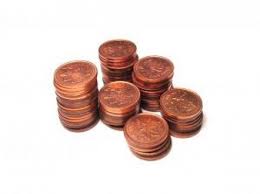 "We may neglect 
to thank 
our Heavenly Father for five pennies 
if we're constantly complaining because 
we don't have ten—
and they all belong 
to him anyway!"Mary Ellen Edmunds - "Godliness with Contentment" 
BYU Speeches Nov. 21, 1995